Dean Gibson Catholic Primary School 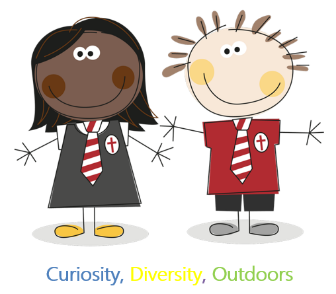 Swifts Class Curriculum Overview 
2023-2024Autumn TermAutumn TermAutumn TermSpring TermSpring TermSpring TermSummer TermSummer TermSummer TermEnglishEnglishEnglishEnglishEnglishEnglishEnglishEnglishEnglishEnglishYear 2 and 3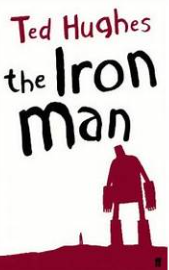 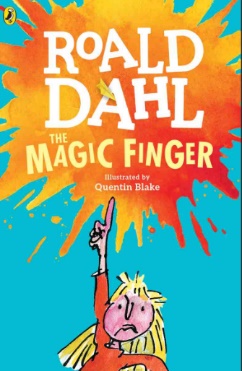 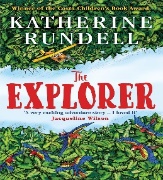 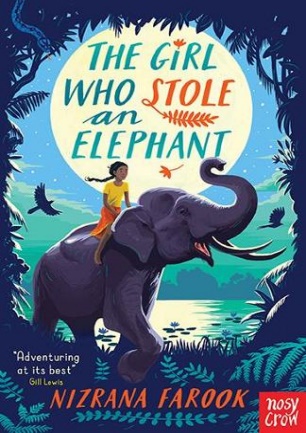 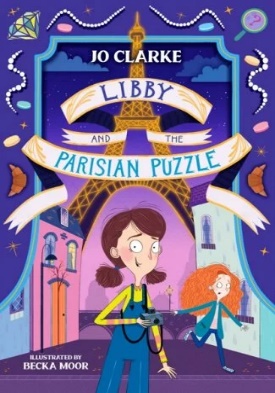 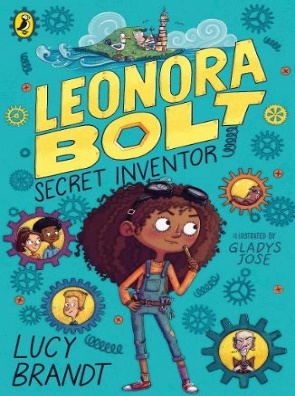 Year 2 and 3GenresGenresGenresGenresGenresGenresGenresGenresGenresYear 2 and 3NarrativeInstructionsBalanced argument 
PoetryBalanced argument 
PoetryNarrativeNon-chronological report,Persuasive writing.NarrativeNon-chronological report,Persuasive writing.PoetryExplanationNarrativeLetters/PostcardsJournalist reportPoetryInstructionsPoetryInstructionsMathsMathsMathsMathsMathsMathsMathsMathsMathsMathsYear 3 and 4Number-Place Value(within 1000) Y3Number-Place ValueY4Number-Addition & Subtraction(within 1000 inc Money) Y3Number-Addition & Subtraction Y4Number-Addition & Subtraction Y3&4Number-Multiplication&Division A Y3&4MeasurementArea- Y4Number-Addition & Subtraction Y3&4Number-Multiplication&Division A Y3&4MeasurementArea- Y4Number-Multiplication&Division B Y3&4MeasurementLength, Perimeter& Area Y3&4Number-Fractions Y3&4Number-Multiplication&Division B Y3&4MeasurementLength, Perimeter& Area Y3&4Number-Fractions Y3&4Number-Fractions Y3&4Measurement-Mass&Capacity Y3Number-Decimals Y4Number-Fractions Y3Number-Decimals Y4Measurement-Money Y3&4MeasurementTime Y3&4Geometry-Shape Y3&4StatisticsY3&4Geometry-Position&Direction Y4StatisticsY3&4Geometry-Position&Direction Y4REREREREREREREREREREYear 3 and 4The Bible Trust in God Trust in God Jesus theTeacherJesus theSaviour Jesus theSaviour The Mission of the Church The Mission of the Church  Belonging to the Church ScienceScienceScienceScienceScienceScienceScienceScienceScienceScienceYear 3 and 4Light and SoundRocks Light and SoundRocks Particle model and states of matterPlantsParticle model and states of matterPlantsParticle model and states of matterPlantsParticle model and states of matterPlantsOrganismsElectricityOrganismsElectricityOrganismsElectricityArtArtArtArtArtArtArtArtArtArtYear 3 and Year 4Pattern and PumpkinsPattern and PumpkinsWatercolour Tropical RainforestsWatercolour Tropical RainforestsWatercolour Tropical RainforestsWatercolour Tropical RainforestsMy Favourite ThingsMy Favourite ThingsMy Favourite ThingsMusicMusicMusicMusicMusicMusicMusicMusicMusicMusicYear 3 and Year 4Writing music downPlaying in a bandWriting music downPlaying in a bandCompose using your imaginationMore musical stylesCompose using your imaginationMore musical stylesCompose using your imaginationMore musical stylesCompose using your imaginationMore musical stylesEnjoying improvisation Opening nightEnjoying improvisation Opening nightEnjoying improvisation Opening nightGeographyGeographyGeographyGeographyYear 3 and Year 4The United Kingdom(Volcanoes)Tropical Rainforests(looking at South America and Brazil)Looking at Europe and Tourism(Earth quakes and Settlements)HistoryHistoryHistoryHistoryYear 3 and Year 4History: Ancient Maya(Ancient Greece)Early Islamic Civilisation(Ancient Egypt)European Local History(Prehistoric Britain)ComputingComputingComputingComputingYear 3 and Year 4Computing systems and networks – connecting computersCreating media – stop frame animation Programming – sequencing soundsData and information – branching databases Creating media – desktop publishingProgramming – events and actions in programsPEPEPEPEYear 3 and Year 4Football / SwimmingCricket/ Gymnastics / Hockey RugbySwimming Yoga / Cricket / Hockey / RugbyDesign TechnologyDesign TechnologyDesign TechnologyDesign TechnologyYear 3 and Year 4Shell structures using CAD softwareLevers and linkages Simple circuits and switchesSpanish Spanish Spanish Spanish Year 3 and 4My TownSign of the Cross andHail Mary Let’s Go!Christmas in SpainShopping The Wider WorldEaster celebrationsMy Routine
Free Time